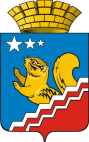 Свердловская областьГЛАВА ВОЛЧАНСКОГО ГОРОДСКОГО ОКРУГА         постановление22.11.2018 года 		                       	                               	               	              	      	№ 553                                                                     г. ВолчанскОб утверждении Программы по профилактике нарушений в целях предупреждения нарушений юридическими лицами и индивидуальными предпринимателями обязательных требований на территории Волчанского городского округа в 2019 годуВ соответствии со статьей 16.1. Федерального закона от 06.10.2003 года № 131-ФЗ «Об общих принципах организации местного самоуправления в Российской Федерации», статьей 8.2. Федерального закона от 26.12.2008 года               № 294-ФЗ «О защите прав юридических лиц и индивидуальных предпринимателей при осуществлении государственного контроля (надзора) и муниципального контроля», в целях предупреждения нарушений юридическими лицами и индивидуальными предпринимателями обязательных требований, устранения причин, факторов и условий, способствующих нарушениям обязательных требований, требований, установленных муниципальными правовыми актами, органами местного самоуправления Волчанского городского округа, осуществляющими муниципальный контроль на территории Волчанского городского округа, ПОСТАНОВЛЯЮ: Утвердить Программу по профилактике нарушений в целях предупреждения нарушений юридическими лицами и индивидуальными предпринимателями обязательных требований на территории Волчанского городского округа в 2019 году (прилагается).Органам местного самоуправления Волчанского городского округа, осуществляющих муниципальный контроль в соответствующих сферах деятельности, обеспечить выполнение в установленные сроки мероприятий Программы.Разместить настоящее постановление на официальном сайте Волчанского городского округа в сети Интернет http://volchansk-adm.ru. Контроль за исполнением настоящего постановления оставляю за собой.Глава городского округа						       А.В. ВервейнУТВЕРЖДЕНА постановлением главы Волчанского городского округа от 22.11.2018 года № 553Программа по профилактике нарушений в целях предупреждения нарушений юридическими лицами и индивидуальными предпринимателями обязательных требований на территории Волчанского городского округа в 2019 году№ п/пНаименование мероприятияСрок реализации мероприятияОтветственный исполнитель мероприятия1231Размещение на официальном сайте Волчанского городского округа в сети Интернет перечней нормативных правовых актов или их отдельных частей, содержащих обязательные требования, оценка соблюдения которых является предметом муниципального контроля, а также текстов соответствующих нормативных правовых актов для каждого вида муниципального контроляФевраль 2019 годаОрганы местного самоуправления, осуществляющие муниципальный контроль2.Информирование юридических лиц, индивидуальных предпринимателей, осуществляющих деятельность на территории Волчанского городского округа, по вопросам соблюдения обязательных требований, в том числе посредством разработки и опубликования руководств по соблюдению обязательных требований, проведения семинаров и конференций, разъяснительной работы в средствах массовой информации и иными способами. В случае изменения обязательных требований подготовка и распространение комментариев о содержании новых нормативных правовых актов, устанавливающих обязательные требования, внесенных изменениях в действующие акты,  сроках и порядке вступления их в действие, а также рекомендации о проведении необходимых организационных, технических мероприятий, направленных на внедрение и обеспечение соблюдения обязательных требованийв течение 2019 годаОрганизационный отдел администрации Волчанского городского округа3.Обеспечение регулярного (не реже одного раза в год) обобщения практики осуществления в соответствующей сфере деятельности муниципального контроля и размещение на официальном сайте Волчанского городского округа в сети Интернет соответствующих обобщений, в том числе с указанием наиболее часто встречающихся случаев нарушений обязательных требований с рекомендациями в отношении мер, которые должны приниматься юридическими лицами, индивидуальными предпринимателями в целях недопущения таких нарушенийМарт 2019 годаОрганы местного самоуправления, осуществляющие муниципальный контроль,Организационный отдел администрации Волчанского городского округа4.Выдача предостережений о недопустимости нарушения обязательных требований в соответствии с порядком, установленным федеральным закономпо мере необходимостиОрганы местного самоуправления, осуществляющие муниципальный контроль